SERVICES EFFECTUES DANS L'ENSEIGNEMENT1 Vous releviez précédemment d'un corps de professeur titulaire :1Adjoint d'enseignement	1P.L.P1Certifié	1P.EPS1 Bi-admissible	1CE.EPS1 Instituteur	1PEGC1Professeur des écoles(Joindre obligatoirement la photocopie de votre dernier arrêté de promotion d'échelon)1 Vous étiez maître-auxiliaire dans l'enseignement public :Catégorie :…………………Échelon :…………….à compter du :…………...au :………………….(joindre obligatoirement la photocopie de votre dernier arrêté de promotion d’échelon)1 Vous étiez professeur contractuel de l'enseignement public :du :…………...au :………………….joindre 1) un état des services pour tous services effectués en qualité de non titulaire (Greta – CFA – Établissement d’enseignement public etc…)2) le dernier arrêté de promotion d’échelon mentionnant l’indice de rémunération.1Vous avez assuré des services de vacataire (joindre un état des services effectués en cette qualité) 1 Vous étiez maître-auxiliaire dans l’enseignement privé :(joindre obligatoirement un état des services détaillé précisant les services effectués dans un établissement sous contrat, hors contrat, date de début et de fin de contrat, quotité du temps de travail, catégorie : I – II – III.)1 Vous étiez surveillant d’externat ou maître d’internat de l’enseignement public :(les services de surveillance dans l’enseignement privé ne sont pas pris en compte)(joindre obligatoirement un état des services mentionnant les dates exactes de début et de fin de fonctions ainsi que la quotité des services accomplis.)1 Vous avez exercé des fonctions d’enseignement à l’étranger(assistant – lecteur ou professeur) :(joindre obligatoirement une attestation établie à l’aide de l’imprimé ci-joint)Avez-vous suivi une scolarité ? (joindre une attestation)Au C.P – P.L.P	1 OUI	1 NONAcadémie :…………………………………………du……………………………au………………Au C.P – CAPET	1OUI	1 NONAcadémie :…………………………………………du…………………………….au………………A l’E.N.S – E.N.S.E.T	1 OUI	1 NONCatégorie :…………………Échelon :…………….à compter du :…………...au :…………………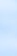 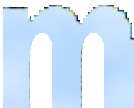 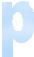 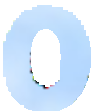 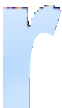 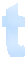 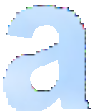 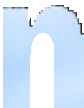 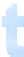 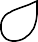 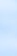 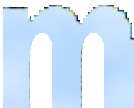 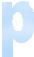 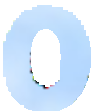 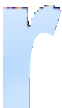 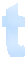 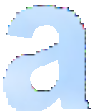 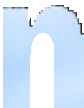 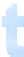 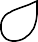 En vertu de l'article 3 du décret n°51-1423 du 5 décembre 1951, le ministre des affaires étrangères est en charge d'émettre un avis sur la prise en compte des services de professeur lecteur ou assistant effectués à l'étranger pour déterminer l'échelon dans lequel les agents doivent être nommés lors de leur accès à un corps de fonctionnaires de l'enseignement relevant du ministère de l’Éducation nationale.En revanche, les demandes suivantes ne pourront pas faire l'objet d'un avis favorable du Ministère des Affaires Étrangères :demandes soumises sur d'autres supports, ne faisant pas figurer le récapitulatif des services ;demandes relatives à des services accomplis en France métropolitaine et en outre-mer ;demandes relatives à des services accomplis sur des fonctions autres que celles de professeurs, lecteur ou assistant dans des établissements d'enseignement ;demandes déposées par des fonctionnaires déjà titulaires du MENESR ;demandes de validations en vue de la retraite ;demandes transmises par courrier ne faisant figurer aucunes coordonnées.ACADEMIE DE NANCY-METZ RECTORATDivision du Personnel EnseignantDEMANDE DE CLASSEMENTDans tous les cas, renseigner obligatoirement la 1ère page et ne pas omettre de signer la dernière pageSi ETAT NEANT cocher ici  et signerDANS LE CORPS :	DISCIPLINE :Des PROFESSEURS AGREGES Des PROFESSEURS CERTIFIESDes P.EPS	………………………………………Des P.L.P. .Des CPEACADEMIE DE NANCY-METZ RECTORATDivision du Personnel EnseignantDEMANDE DE CLASSEMENTDans tous les cas, renseigner obligatoirement la 1ère page et ne pas omettre de signer la dernière pageSi ETAT NEANT cocher ici  et signerDANS LE CORPS :	DISCIPLINE :Des PROFESSEURS AGREGES Des PROFESSEURS CERTIFIESDes P.EPS	………………………………………Des P.L.P. .Des CPEACADEMIE DE NANCY-METZ RECTORATDivision du Personnel EnseignantDEMANDE DE CLASSEMENTDans tous les cas, renseigner obligatoirement la 1ère page et ne pas omettre de signer la dernière pageSi ETAT NEANT cocher ici  et signerDANS LE CORPS :	DISCIPLINE :Des PROFESSEURS AGREGES Des PROFESSEURS CERTIFIESDes P.EPS	………………………………………Des P.L.P. .Des CPEACADEMIE DE NANCY-METZ RECTORATDivision du Personnel EnseignantDEMANDE DE CLASSEMENTDans tous les cas, renseigner obligatoirement la 1ère page et ne pas omettre de signer la dernière pageSi ETAT NEANT cocher ici  et signerDANS LE CORPS :	DISCIPLINE :Des PROFESSEURS AGREGES Des PROFESSEURS CERTIFIESDes P.EPS	………………………………………Des P.L.P. .Des CPEACADEMIE DE NANCY-METZ RECTORATDivision du Personnel EnseignantDEMANDE DE CLASSEMENTDans tous les cas, renseigner obligatoirement la 1ère page et ne pas omettre de signer la dernière pageSi ETAT NEANT cocher ici  et signerDANS LE CORPS :	DISCIPLINE :Des PROFESSEURS AGREGES Des PROFESSEURS CERTIFIESDes P.EPS	………………………………………Des P.L.P. .Des CPEACADEMIE DE NANCY-METZ RECTORATDivision du Personnel EnseignantDEMANDE DE CLASSEMENTDans tous les cas, renseigner obligatoirement la 1ère page et ne pas omettre de signer la dernière pageSi ETAT NEANT cocher ici  et signerDANS LE CORPS :	DISCIPLINE :Des PROFESSEURS AGREGES Des PROFESSEURS CERTIFIESDes P.EPS	………………………………………Des P.L.P. .Des CPE Externe Interne 3ème ConcoursRéservéCOORDONNEES :Nom de naissance :.........................................................Prénom :.................................................................Nom d'usage :..............................................................Date de naissance :.....................................................Adresse personnelle :........................................................................................................................................…......................................................................................................................................................................…..................................................................................................................................................................... Téléphone :........................................................AFFECTATION :...............................................................................................…..........................................................................................................................DIPLOMES DETENUS :Stagiaires toutes disciplines :	Attestations supplémentaires stagiaires EPS :Date d'obtention	Date d'obtention□ Master 2	….......................	 Sauvetage aquatique	…....................□ Master 1 ou Maîtrise	….......................	 Secourisme	…....................□ Licence	..........................	 Natation	…....................□ B.T.S	….......................	 CLES 2	…....................□ D.U.T	….....................	 C2I 2e	…....................□ Autres	….....................Document à retourner renseigné et signé au Rectorat / DPE avant le 20/09/2022COORDONNEES :Nom de naissance :.........................................................Prénom :.................................................................Nom d'usage :..............................................................Date de naissance :.....................................................Adresse personnelle :........................................................................................................................................…......................................................................................................................................................................…..................................................................................................................................................................... Téléphone :........................................................AFFECTATION :...............................................................................................…..........................................................................................................................DIPLOMES DETENUS :Stagiaires toutes disciplines :	Attestations supplémentaires stagiaires EPS :Date d'obtention	Date d'obtention□ Master 2	….......................	 Sauvetage aquatique	…....................□ Master 1 ou Maîtrise	….......................	 Secourisme	…....................□ Licence	..........................	 Natation	…....................□ B.T.S	….......................	 CLES 2	…....................□ D.U.T	….....................	 C2I 2e	…....................□ Autres	….....................Document à retourner renseigné et signé au Rectorat / DPE avant le 20/09/2022COORDONNEES :Nom de naissance :.........................................................Prénom :.................................................................Nom d'usage :..............................................................Date de naissance :.....................................................Adresse personnelle :........................................................................................................................................…......................................................................................................................................................................…..................................................................................................................................................................... Téléphone :........................................................AFFECTATION :...............................................................................................…..........................................................................................................................DIPLOMES DETENUS :Stagiaires toutes disciplines :	Attestations supplémentaires stagiaires EPS :Date d'obtention	Date d'obtention□ Master 2	….......................	 Sauvetage aquatique	…....................□ Master 1 ou Maîtrise	….......................	 Secourisme	…....................□ Licence	..........................	 Natation	…....................□ B.T.S	….......................	 CLES 2	…....................□ D.U.T	….....................	 C2I 2e	…....................□ Autres	….....................Document à retourner renseigné et signé au Rectorat / DPE avant le 20/09/2022COORDONNEES :Nom de naissance :.........................................................Prénom :.................................................................Nom d'usage :..............................................................Date de naissance :.....................................................Adresse personnelle :........................................................................................................................................…......................................................................................................................................................................…..................................................................................................................................................................... Téléphone :........................................................AFFECTATION :...............................................................................................…..........................................................................................................................DIPLOMES DETENUS :Stagiaires toutes disciplines :	Attestations supplémentaires stagiaires EPS :Date d'obtention	Date d'obtention□ Master 2	….......................	 Sauvetage aquatique	…....................□ Master 1 ou Maîtrise	….......................	 Secourisme	…....................□ Licence	..........................	 Natation	…....................□ B.T.S	….......................	 CLES 2	…....................□ D.U.T	….....................	 C2I 2e	…....................□ Autres	….....................Document à retourner renseigné et signé au Rectorat / DPE avant le 20/09/2022COORDONNEES :Nom de naissance :.........................................................Prénom :.................................................................Nom d'usage :..............................................................Date de naissance :.....................................................Adresse personnelle :........................................................................................................................................…......................................................................................................................................................................…..................................................................................................................................................................... Téléphone :........................................................AFFECTATION :...............................................................................................…..........................................................................................................................DIPLOMES DETENUS :Stagiaires toutes disciplines :	Attestations supplémentaires stagiaires EPS :Date d'obtention	Date d'obtention□ Master 2	….......................	 Sauvetage aquatique	…....................□ Master 1 ou Maîtrise	….......................	 Secourisme	…....................□ Licence	..........................	 Natation	…....................□ B.T.S	….......................	 CLES 2	…....................□ D.U.T	….....................	 C2I 2e	…....................□ Autres	….....................Document à retourner renseigné et signé au Rectorat / DPE avant le 20/09/2022COORDONNEES :Nom de naissance :.........................................................Prénom :.................................................................Nom d'usage :..............................................................Date de naissance :.....................................................Adresse personnelle :........................................................................................................................................…......................................................................................................................................................................…..................................................................................................................................................................... Téléphone :........................................................AFFECTATION :...............................................................................................…..........................................................................................................................DIPLOMES DETENUS :Stagiaires toutes disciplines :	Attestations supplémentaires stagiaires EPS :Date d'obtention	Date d'obtention□ Master 2	….......................	 Sauvetage aquatique	…....................□ Master 1 ou Maîtrise	….......................	 Secourisme	…....................□ Licence	..........................	 Natation	…....................□ B.T.S	….......................	 CLES 2	…....................□ D.U.T	….....................	 C2I 2e	…....................□ Autres	….....................Document à retourner renseigné et signé au Rectorat / DPE avant le 20/09/2022Avez-vous exercé des fonctions d’A.T.E.R ?	 OUI	 NON(joindre une attestation)Avez-vous exercé des fonctions de doctorant contractuel ?	 OUI	 NON(joindre une attestation)Avez-vous bénéficié d’une allocation d’enseignement ?	 OUI	 NON(joindre une attestation. Prise en compte du tiers de la période)Avez-vous exercé les fonctions de chercheur au C.N.R.S	 OUI	 NON ou de chercheur dans un établissement public de l’Etat ?(joindre une attestation)Avez-vous exercé des fonctions de moniteur d’initiation	 OUI	 NON de l’enseignement supérieur (cf. décret du 30.10.89) ?(joindre une attestation)Avez-vous exercé les fonctions d’aide- éducateur ?	 OUI	 NON (emploi jeune) – (joindre une attestation)Avez-vous exercé les fonctions d’assistant d’éducation ?	 OUI	 NON (joindre une attestation)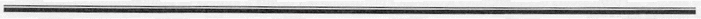 SERVICES CIVILS EFFECTUES DANS UNE AUTREADMINISTRATION DE L’ETAT ou dans une COLLECTIVITE TERRITORIALEIndiquer ci-dessous et dans l’ordre chronologique les services civils accomplis en mentionnant s’il y a lieu les périodes de disponibilité, congé pour études, mobilité, formation.Avez-vous exercé des fonctions d’A.T.E.R ?	 OUI	 NON(joindre une attestation)Avez-vous exercé des fonctions de doctorant contractuel ?	 OUI	 NON(joindre une attestation)Avez-vous bénéficié d’une allocation d’enseignement ?	 OUI	 NON(joindre une attestation. Prise en compte du tiers de la période)Avez-vous exercé les fonctions de chercheur au C.N.R.S	 OUI	 NON ou de chercheur dans un établissement public de l’Etat ?(joindre une attestation)Avez-vous exercé des fonctions de moniteur d’initiation	 OUI	 NON de l’enseignement supérieur (cf. décret du 30.10.89) ?(joindre une attestation)Avez-vous exercé les fonctions d’aide- éducateur ?	 OUI	 NON (emploi jeune) – (joindre une attestation)Avez-vous exercé les fonctions d’assistant d’éducation ?	 OUI	 NON (joindre une attestation)SERVICES CIVILS EFFECTUES DANS UNE AUTREADMINISTRATION DE L’ETAT ou dans une COLLECTIVITE TERRITORIALEIndiquer ci-dessous et dans l’ordre chronologique les services civils accomplis en mentionnant s’il y a lieu les périodes de disponibilité, congé pour études, mobilité, formation.Avez-vous exercé des fonctions d’A.T.E.R ?	 OUI	 NON(joindre une attestation)Avez-vous exercé des fonctions de doctorant contractuel ?	 OUI	 NON(joindre une attestation)Avez-vous bénéficié d’une allocation d’enseignement ?	 OUI	 NON(joindre une attestation. Prise en compte du tiers de la période)Avez-vous exercé les fonctions de chercheur au C.N.R.S	 OUI	 NON ou de chercheur dans un établissement public de l’Etat ?(joindre une attestation)Avez-vous exercé des fonctions de moniteur d’initiation	 OUI	 NON de l’enseignement supérieur (cf. décret du 30.10.89) ?(joindre une attestation)Avez-vous exercé les fonctions d’aide- éducateur ?	 OUI	 NON (emploi jeune) – (joindre une attestation)Avez-vous exercé les fonctions d’assistant d’éducation ?	 OUI	 NON (joindre une attestation)SERVICES CIVILS EFFECTUES DANS UNE AUTREADMINISTRATION DE L’ETAT ou dans une COLLECTIVITE TERRITORIALEIndiquer ci-dessous et dans l’ordre chronologique les services civils accomplis en mentionnant s’il y a lieu les périodes de disponibilité, congé pour études, mobilité, formation.Avez-vous exercé des fonctions d’A.T.E.R ?	 OUI	 NON(joindre une attestation)Avez-vous exercé des fonctions de doctorant contractuel ?	 OUI	 NON(joindre une attestation)Avez-vous bénéficié d’une allocation d’enseignement ?	 OUI	 NON(joindre une attestation. Prise en compte du tiers de la période)Avez-vous exercé les fonctions de chercheur au C.N.R.S	 OUI	 NON ou de chercheur dans un établissement public de l’Etat ?(joindre une attestation)Avez-vous exercé des fonctions de moniteur d’initiation	 OUI	 NON de l’enseignement supérieur (cf. décret du 30.10.89) ?(joindre une attestation)Avez-vous exercé les fonctions d’aide- éducateur ?	 OUI	 NON (emploi jeune) – (joindre une attestation)Avez-vous exercé les fonctions d’assistant d’éducation ?	 OUI	 NON (joindre une attestation)SERVICES CIVILS EFFECTUES DANS UNE AUTREADMINISTRATION DE L’ETAT ou dans une COLLECTIVITE TERRITORIALEIndiquer ci-dessous et dans l’ordre chronologique les services civils accomplis en mentionnant s’il y a lieu les périodes de disponibilité, congé pour études, mobilité, formation.Avez-vous exercé des fonctions d’A.T.E.R ?	 OUI	 NON(joindre une attestation)Avez-vous exercé des fonctions de doctorant contractuel ?	 OUI	 NON(joindre une attestation)Avez-vous bénéficié d’une allocation d’enseignement ?	 OUI	 NON(joindre une attestation. Prise en compte du tiers de la période)Avez-vous exercé les fonctions de chercheur au C.N.R.S	 OUI	 NON ou de chercheur dans un établissement public de l’Etat ?(joindre une attestation)Avez-vous exercé des fonctions de moniteur d’initiation	 OUI	 NON de l’enseignement supérieur (cf. décret du 30.10.89) ?(joindre une attestation)Avez-vous exercé les fonctions d’aide- éducateur ?	 OUI	 NON (emploi jeune) – (joindre une attestation)Avez-vous exercé les fonctions d’assistant d’éducation ?	 OUI	 NON (joindre une attestation)SERVICES CIVILS EFFECTUES DANS UNE AUTREADMINISTRATION DE L’ETAT ou dans une COLLECTIVITE TERRITORIALEIndiquer ci-dessous et dans l’ordre chronologique les services civils accomplis en mentionnant s’il y a lieu les périodes de disponibilité, congé pour études, mobilité, formation.établissement d’exercice (libellé précis)Qualité de l’agentPériode d’exerciceDU	AUPériode d’exerciceDU	AUHoraire hebdomadaire (en cas de temps partiel préciser la quotité)Si vous avez accompli ces services en qualité de fonctionnaire titulaire ou stagiaire, joindre obligatoirement :Photocopie de l'arrêté de nomination, mentionnant avec précision votre corps d’origine et la catégorie de la fonction publique (A, B ou C) dont il relèvePhotocopie du dernier arrêté de classement ou d’avancement d’échelon, avec mention de l'indice brutUn état des services établi par votre administration d’origineSi vous avez accompli ces services en qualité d’agent non titulaire, joindre obligatoirement :Un état des services établi par votre administration d’origine qui devra préciser la catégorie de l’emploi occupé (A, B ou C), l’indice brut de rémunération, ainsi que la quotité de temps de travail.Si vous avez accompli ces services en qualité de fonctionnaire titulaire ou stagiaire, joindre obligatoirement :Photocopie de l'arrêté de nomination, mentionnant avec précision votre corps d’origine et la catégorie de la fonction publique (A, B ou C) dont il relèvePhotocopie du dernier arrêté de classement ou d’avancement d’échelon, avec mention de l'indice brutUn état des services établi par votre administration d’origineSi vous avez accompli ces services en qualité d’agent non titulaire, joindre obligatoirement :Un état des services établi par votre administration d’origine qui devra préciser la catégorie de l’emploi occupé (A, B ou C), l’indice brut de rémunération, ainsi que la quotité de temps de travail.Si vous avez accompli ces services en qualité de fonctionnaire titulaire ou stagiaire, joindre obligatoirement :Photocopie de l'arrêté de nomination, mentionnant avec précision votre corps d’origine et la catégorie de la fonction publique (A, B ou C) dont il relèvePhotocopie du dernier arrêté de classement ou d’avancement d’échelon, avec mention de l'indice brutUn état des services établi par votre administration d’origineSi vous avez accompli ces services en qualité d’agent non titulaire, joindre obligatoirement :Un état des services établi par votre administration d’origine qui devra préciser la catégorie de l’emploi occupé (A, B ou C), l’indice brut de rémunération, ainsi que la quotité de temps de travail.Si vous avez accompli ces services en qualité de fonctionnaire titulaire ou stagiaire, joindre obligatoirement :Photocopie de l'arrêté de nomination, mentionnant avec précision votre corps d’origine et la catégorie de la fonction publique (A, B ou C) dont il relèvePhotocopie du dernier arrêté de classement ou d’avancement d’échelon, avec mention de l'indice brutUn état des services établi par votre administration d’origineSi vous avez accompli ces services en qualité d’agent non titulaire, joindre obligatoirement :Un état des services établi par votre administration d’origine qui devra préciser la catégorie de l’emploi occupé (A, B ou C), l’indice brut de rémunération, ainsi que la quotité de temps de travail.Si vous avez accompli ces services en qualité de fonctionnaire titulaire ou stagiaire, joindre obligatoirement :Photocopie de l'arrêté de nomination, mentionnant avec précision votre corps d’origine et la catégorie de la fonction publique (A, B ou C) dont il relèvePhotocopie du dernier arrêté de classement ou d’avancement d’échelon, avec mention de l'indice brutUn état des services établi par votre administration d’origineSi vous avez accompli ces services en qualité d’agent non titulaire, joindre obligatoirement :Un état des services établi par votre administration d’origine qui devra préciser la catégorie de l’emploi occupé (A, B ou C), l’indice brut de rémunération, ainsi que la quotité de temps de travail.SERVICES PROFESSIONNELSDANS UNE ENTREPRISE DU SECTEUR PRIVEPour les personnels relevant d'une discipline d'enseignement Technique- Professionnel- TechnologiqueSERVICES PROFESSIONNELSDANS UNE ENTREPRISE DU SECTEUR PRIVEPour les personnels relevant d'une discipline d'enseignement Technique- Professionnel- TechnologiqueSERVICES PROFESSIONNELSDANS UNE ENTREPRISE DU SECTEUR PRIVEPour les personnels relevant d'une discipline d'enseignement Technique- Professionnel- TechnologiqueSERVICES PROFESSIONNELSDANS UNE ENTREPRISE DU SECTEUR PRIVEPour les personnels relevant d'une discipline d'enseignement Technique- Professionnel- TechnologiqueÉtablissement EntreprisePériode d'exercicePériode d'exerciceHoraire hebdomadaire (en cas de temps partiel, préciser la quotité)Établissement Entreprisedu	audu	auHoraire hebdomadaire (en cas de temps partiel, préciser la quotité)Fournir pour tous ces services les attestations des employeurs s’y rapportant. mentionnant de façon très précise les dates de début et de fin de contrat, les quotités de temps de travail et la qualité de cadre s'il y a lieu.Fournir pour tous ces services les attestations des employeurs s’y rapportant. mentionnant de façon très précise les dates de début et de fin de contrat, les quotités de temps de travail et la qualité de cadre s'il y a lieu.Fournir pour tous ces services les attestations des employeurs s’y rapportant. mentionnant de façon très précise les dates de début et de fin de contrat, les quotités de temps de travail et la qualité de cadre s'il y a lieu.Fournir pour tous ces services les attestations des employeurs s’y rapportant. mentionnant de façon très précise les dates de début et de fin de contrat, les quotités de temps de travail et la qualité de cadre s'il y a lieu.SERVICE NATIONAL Exempté	 Incorporé le ………………..Libéré le………………… Dispensé Réformé définitif	Objecteur de conscience(Fournir une attestation indiquant les dates de début et de fin du service national.)SERVICE NATIONAL Exempté	 Incorporé le ………………..Libéré le………………… Dispensé Réformé définitif	Objecteur de conscience(Fournir une attestation indiquant les dates de début et de fin du service national.)SERVICE NATIONAL Exempté	 Incorporé le ………………..Libéré le………………… Dispensé Réformé définitif	Objecteur de conscience(Fournir une attestation indiquant les dates de début et de fin du service national.)SERVICE NATIONAL Exempté	 Incorporé le ………………..Libéré le………………… Dispensé Réformé définitif	Objecteur de conscience(Fournir une attestation indiquant les dates de début et de fin du service national.)SIGNATURE OBLIGATOIRE DE L’INTERESSE (E)Précédée de la mention manuscrite“ certifié exact sur l'honneur ”A………………………………..	Le……………………………………REMARQUES IMPORTANTESLes services dont vous ferez état, ne pourront être pris en compte dans le calcul du reclassement qu'au vudes justificatifs joints au présent dossier.Toute observation relative à votre classement doit être immédiatement signalée au service gestionnaire.Toute décision qui n'est pas contestée dans le délai réglementaire de deux mois devient définitive.Cette prise en compte des services est différente de la validation des services auxiliaires pour la retraite. Cette validation doit se faire au moment de la titularisation et ne s'applique qu'aux services effectués dans une administration publique.SIGNATURE OBLIGATOIRE DE L’INTERESSE (E)Précédée de la mention manuscrite“ certifié exact sur l'honneur ”A………………………………..	Le……………………………………REMARQUES IMPORTANTESLes services dont vous ferez état, ne pourront être pris en compte dans le calcul du reclassement qu'au vudes justificatifs joints au présent dossier.Toute observation relative à votre classement doit être immédiatement signalée au service gestionnaire.Toute décision qui n'est pas contestée dans le délai réglementaire de deux mois devient définitive.Cette prise en compte des services est différente de la validation des services auxiliaires pour la retraite. Cette validation doit se faire au moment de la titularisation et ne s'applique qu'aux services effectués dans une administration publique.SIGNATURE OBLIGATOIRE DE L’INTERESSE (E)Précédée de la mention manuscrite“ certifié exact sur l'honneur ”A………………………………..	Le……………………………………REMARQUES IMPORTANTESLes services dont vous ferez état, ne pourront être pris en compte dans le calcul du reclassement qu'au vudes justificatifs joints au présent dossier.Toute observation relative à votre classement doit être immédiatement signalée au service gestionnaire.Toute décision qui n'est pas contestée dans le délai réglementaire de deux mois devient définitive.Cette prise en compte des services est différente de la validation des services auxiliaires pour la retraite. Cette validation doit se faire au moment de la titularisation et ne s'applique qu'aux services effectués dans une administration publique.SIGNATURE OBLIGATOIRE DE L’INTERESSE (E)Précédée de la mention manuscrite“ certifié exact sur l'honneur ”A………………………………..	Le……………………………………REMARQUES IMPORTANTESLes services dont vous ferez état, ne pourront être pris en compte dans le calcul du reclassement qu'au vudes justificatifs joints au présent dossier.Toute observation relative à votre classement doit être immédiatement signalée au service gestionnaire.Toute décision qui n'est pas contestée dans le délai réglementaire de deux mois devient définitive.Cette prise en compte des services est différente de la validation des services auxiliaires pour la retraite. Cette validation doit se faire au moment de la titularisation et ne s'applique qu'aux services effectués dans une administration publique.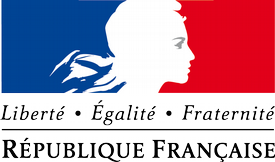 MINISTÈRE DE L’EUROPE ET DES AFFAIRES ÉTRANGÈRES DEMANDE DE VALIDATION DE SERVICE(champs à remplir par le demandeur)M.	MmeNom :	Prénom :Né(e) le :Adresse électronique :Demande en application de l'article 3 du décret n°51-1423 du 5 décembre 1951, la prise en compte pour l'avancement des services auxiliaires accomplis à l'étranger avant sa période de stage, pour les périodes suivantes :MINISTÈRE DE L’EUROPE ET DES AFFAIRES ÉTRANGÈRES DEMANDE DE VALIDATION DE SERVICE(champs à remplir par le demandeur)M.	MmeNom :	Prénom :Né(e) le :Adresse électronique :Demande en application de l'article 3 du décret n°51-1423 du 5 décembre 1951, la prise en compte pour l'avancement des services auxiliaires accomplis à l'étranger avant sa période de stage, pour les périodes suivantes :MINISTÈRE DE L’EUROPE ET DES AFFAIRES ÉTRANGÈRES DEMANDE DE VALIDATION DE SERVICE(champs à remplir par le demandeur)M.	MmeNom :	Prénom :Né(e) le :Adresse électronique :Demande en application de l'article 3 du décret n°51-1423 du 5 décembre 1951, la prise en compte pour l'avancement des services auxiliaires accomplis à l'étranger avant sa période de stage, pour les périodes suivantes :MINISTÈRE DE L’EUROPE ET DES AFFAIRES ÉTRANGÈRES DEMANDE DE VALIDATION DE SERVICE(champs à remplir par le demandeur)M.	MmeNom :	Prénom :Né(e) le :Adresse électronique :Demande en application de l'article 3 du décret n°51-1423 du 5 décembre 1951, la prise en compte pour l'avancement des services auxiliaires accomplis à l'étranger avant sa période de stage, pour les périodes suivantes :MINISTÈRE DE L’EUROPE ET DES AFFAIRES ÉTRANGÈRES DEMANDE DE VALIDATION DE SERVICE(champs à remplir par le demandeur)M.	MmeNom :	Prénom :Né(e) le :Adresse électronique :Demande en application de l'article 3 du décret n°51-1423 du 5 décembre 1951, la prise en compte pour l'avancement des services auxiliaires accomplis à l'étranger avant sa période de stage, pour les périodes suivantes :MINISTÈRE DE L’EUROPE ET DES AFFAIRES ÉTRANGÈRES DEMANDE DE VALIDATION DE SERVICE(champs à remplir par le demandeur)M.	MmeNom :	Prénom :Né(e) le :Adresse électronique :Demande en application de l'article 3 du décret n°51-1423 du 5 décembre 1951, la prise en compte pour l'avancement des services auxiliaires accomplis à l'étranger avant sa période de stage, pour les périodes suivantes :FonctionÉtablissementPaysDébut du contratFin du contratTemps de travail hebdomadaireJoindre pour chaque activité le contrat de travail de l'établissement d'exercice, ou à défaut une attestation de services.Date et signatureAVIS DU MINISTÈRE DE L’EUROPE ET DES AFFAIRES ÉTRANGÈRESParis, leAvis favorable	Avis défavorable ** Accompagné d'une lettre explicativeFormulaire à retourner à avisvalidation.rh3@diplomatie.gouv.fr DGA/DRH/RH3B 27, rue de la Convention CS 91533 – 75732 PARIS CEDEX 15Joindre pour chaque activité le contrat de travail de l'établissement d'exercice, ou à défaut une attestation de services.Date et signatureAVIS DU MINISTÈRE DE L’EUROPE ET DES AFFAIRES ÉTRANGÈRESParis, leAvis favorable	Avis défavorable ** Accompagné d'une lettre explicativeFormulaire à retourner à avisvalidation.rh3@diplomatie.gouv.fr DGA/DRH/RH3B 27, rue de la Convention CS 91533 – 75732 PARIS CEDEX 15Joindre pour chaque activité le contrat de travail de l'établissement d'exercice, ou à défaut une attestation de services.Date et signatureAVIS DU MINISTÈRE DE L’EUROPE ET DES AFFAIRES ÉTRANGÈRESParis, leAvis favorable	Avis défavorable ** Accompagné d'une lettre explicativeFormulaire à retourner à avisvalidation.rh3@diplomatie.gouv.fr DGA/DRH/RH3B 27, rue de la Convention CS 91533 – 75732 PARIS CEDEX 15Joindre pour chaque activité le contrat de travail de l'établissement d'exercice, ou à défaut une attestation de services.Date et signatureAVIS DU MINISTÈRE DE L’EUROPE ET DES AFFAIRES ÉTRANGÈRESParis, leAvis favorable	Avis défavorable ** Accompagné d'une lettre explicativeFormulaire à retourner à avisvalidation.rh3@diplomatie.gouv.fr DGA/DRH/RH3B 27, rue de la Convention CS 91533 – 75732 PARIS CEDEX 15Joindre pour chaque activité le contrat de travail de l'établissement d'exercice, ou à défaut une attestation de services.Date et signatureAVIS DU MINISTÈRE DE L’EUROPE ET DES AFFAIRES ÉTRANGÈRESParis, leAvis favorable	Avis défavorable ** Accompagné d'une lettre explicativeFormulaire à retourner à avisvalidation.rh3@diplomatie.gouv.fr DGA/DRH/RH3B 27, rue de la Convention CS 91533 – 75732 PARIS CEDEX 15Joindre pour chaque activité le contrat de travail de l'établissement d'exercice, ou à défaut une attestation de services.Date et signatureAVIS DU MINISTÈRE DE L’EUROPE ET DES AFFAIRES ÉTRANGÈRESParis, leAvis favorable	Avis défavorable ** Accompagné d'une lettre explicativeFormulaire à retourner à avisvalidation.rh3@diplomatie.gouv.fr DGA/DRH/RH3B 27, rue de la Convention CS 91533 – 75732 PARIS CEDEX 15